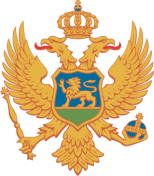 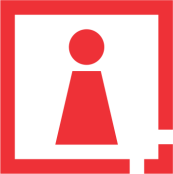 C R N A   G O R AAGENCIJA ZA ZAŠTITU LIČNIH PODATAKAI SLOBODAN PRISTUP INFORMACIJAMABr. 06-11-10314-3/18Podgorica, 25.10.2018.MINISTARSTVO UNUTRAŠNJIH POSLOVAn/r Ministru Mevludinu Nuhodžiću Ul. Bulevar Svetog Petra Cetinjskog br.22P O D G O R I C AOdlučujući po Zahtjevu Ministarstva unutrašnjih poslova (u daljem tekstu: MUP)  br. 06-11-10314-1/18 od 22.10.2018. godine, kojim od Agencije za zaštitu ličnih podataka i slobodan pristup informacijama, traži mišljenje o usaglašenosti Predloga zakona o detektivskoj djelatnosti sa Zakonom o zaštiti podataka o ličnosti, Savjet Agencije je na sjednici održanoj 24.10.2018. godine utvrdio sljedeće:M I Š LJ E NJ EPredlog zakona o detektivskoj djelatnosti je usaglašen sa odredbama Zakona o zaštiti podataka o ličnosti.O b r a z l o ž e nj eDana 22.10.2018. godine ovoj Agenciji se obratio MUP Zahtjevom br. 06-11-10314-1/18  kojim traži mišljenje o usaglašenosti Predloga zakona o detektivskoj djelatnosti (u daljem tekstu: Predlog zakona) sa Zakonom o zaštiti podataka o ličnost.Postupajući u skladu sa članom 50 tačka 3 Zakona o zaštiti podataka o ličnosti („Službeni list CG“, br. 79/08, 70/09, 44/12 i 22/17), u kojem se navodi da Agencija daje mišljenja u vezi sa primjenom ovog zakona, a na osnovu predmetnog Zahtjeva, Savjet Agencije je mišljenja da je Predlog zakona usaglašen sa odredbama Zakona o zaštiti podataka o ličnosti.Prilikom razmatranja usklađenosti Predloga zakona sa odredbama ZZPL-a, Savjet Agencije je pošao od sljedećih odredbi, i to:-člana 1 kojim se propisuje da se zaštita podataka o ličnosti obezbjeđuje pod uslovima i na način propisan ovim zakonom, a u skladu sa principima i standardima sadržanim u potvrđenim međunarodnim ugovorima o ljudskim pravima i osnovnim slobodama i opšte prihvaćenim pravilima međunarodnog prava;-člana 2 kojim se propisuje da se lični podaci moraju obrađivati na pošten i zakonit način i ne mogu se obrađivati u većem obimu nego što je potrebno da bi se postigla svrha obrade niti na način koji nije u skladu sa njihovom namjenom;-člana 3 stav 2 kojim se propisuje da se lični podaci koji omogućavaju utvrđivanje identiteta lica mogu čuvati samo za vrijeme koje je potrebno za namjenu za koju se lični podaci obrađuju;-člana 9 stav 1 tačka 1 kojim se propisuje da su lični podaci sve informacije koje se odnose na fizičko lice čiji je identitet utvrđen ili se može utvrditi;-člana 9 stav 1 tačka 2 kojim se propisuje da je obrada ličnih podataka radnja kojom se automatski ili na drugi način lični podaci prikupljaju, evidentiraju, snimaju, organizuju, čuvaju, mijenjaju, povlače, koriste, vrši uvid u njih, otkrivaju putem prenosa, objavljuju ili na drugi način čine dostupnim, svrstavaju, kombinuju, blokiraju, brišu, uništavaju, kao i bilo koja druga radnja koja se vrši na ličnim podacima;-člana 9 stav 1 tačka 6 kojim se propisuje da je saglasnost slobodno data izjava u pisanoj formi ili usmeno na zapisnik, kojom lice nakon što je informisano o namjeni obrade, izražava pristanak da se njegovi lični podaci obrađuju za određenu namjenu;-člana 10 kojim se propisuje da se obrada ličnih podataka može vršiti ukoliko za to postoji osnov u zakonu ili uz saglasnost lica čiji se podaci obrađuju;-člana 23 stav 1 kojim se propisuje da su rukovaoci zbirki ličnih podataka i obrađivači ličnih podataka obavezni da obezbijede tehničke, kadrovske i organizacione mjere zaštite ličnih podataka, radi zaštite od gubitka, uništenja, nedopuštenog pristupa, promjene, objavljivanja, kao i od zloupotrebe;-člana 26 stav 1 kojim se propisuje da rukovalac zbirke ličnih podataka vodi evidenciju podataka o zbirkama ličnih podataka koje ustanovljava.S aspekta zaštite podataka o ličnosti, članovi 4, 20, 21, 23 i 24 Predloga zakona su od naročitog značaja s obzirom da se njima propisuju: obrada ličnih podataka kao integralni dio detektivske djelatnosti, postupanje sa ličnim podacima, prikupljanje ličnih podataka, čuvanje, predaja i brisanje ličnih podataka.Članom 4 Predloga zakona propisuju se obaveza privrednog društvo, drugog pravnog lica, odnosno preduzetnika koje ima odobrenje za obavljanje detektivske djelatnosti, da u pogledu obrade ličnih podataka, postupa u skladu sa zakonom kojim se uređuje zaštita podataka o ličnosti.Članom 20 Predloga zakona se navodi da detektivski poslovi obuhvataju prikupljanje informacija, uvid u lične i druge podatke, osmatranje, praćenje i fotografisanje na javnom mjestu i obradu ličnih i drugih podataka. Stav 4 navedenog člana sadrži upućujuću normu na Zakon o zaštiti podataka o ličnosti, budući da se propisuje da se podaci iz stava 1 tač. 2, 3 i 4 ovog člana, moraju obrađivati u skladu sa zakonom kojim se uređuje zaštita podataka o ličnosti.Članom 21 stav 1 Predloga zakona propisuju se da detektiv može da prikuplja informacije o: licima koja su nestala ili su sakrivena, dužnicima, autorima ili pošiljaocima anonimnih pisama ili licima koja šire klevete ili uvrede, licima koja su stranci prouzrokovala štetu, predmetima koji su izgubljeni, nestali ili ukradeni, dokaznom materijalu potrebnom za zaštitu i dokazivanje prava stranke pred sudovima i drugim organima, odnosno organizacijama, koji u postupcima odlučuju o tim pravima, uspješnosti lica u obavljanju poslova i uspješnosti poslovanja privrednih društava i drugih pravnih lica. Navedena odredba sa aspekta zaštite ličnih podataka predstavlja pravni osnov za obradu ličnih podataka, u slučaju kada detektiv (Rukovalac) ne posjeduje saglasnost lica čije podatke obrađuje. Takođe, pomenutim članom se tačno precizira čiji podaci mogu biti obrađivani, te bi obrada ličnih podataka lica koja ne predstavljaju jednu od gore navedenih kategorija bila nezakonita. Stav 3 istog člana predstavlja još jednu upućujuću normu na Zakon o zaštiti podataka o ličnosti, kojom se propisuje da je detektiv dužan da podatke iz stava 1 tačka 1 i 2 obrađuje u skladu sa Zakonom kojim se uređuje zaštita podataka o ličnosti.Član 24 Predloga zakona je sa aspekta zaštite podataka o ličnosti od posebnog značaja jer se istim u stavu 1 propisuje da se podaci mogu obrađivati samo u svrhu radi koje su prikupljeni. Navedeno ograničavanje svrhe predstavlja jedno od osnovnih načela na kojima počiva zaštita ličnih podataka, kojim se omogućava prikupljanje i obrada podataka samo u određene, eksplicitne i legitimne svrhe, te da se zabranjuje dalja obrada na način koji je nespojiv s tim svrhama.U istom stavu propisuje se i čuvanje ličnih podataka na način što se upućuje na odredbe Zakona o zaštiti podataka o ličnosti. Samim tim, detektivi će kao Rukovaoci biti dužni da lične podatke čuvaju na način što će biti dužni da obezbijede tehničke, kadrovske i organizacione mjere zaštite ličnih podataka, radi zaštite od gubitka, uništenja, nedopuštenog pristupa, promjene, objavljivanja, kao i od zloupotrebe.U stavu 2 propisuje se nemogućnost ustupanja podataka koji su obrađeni u vršenju detektivskih poslova trećim licima, i nemogućnost njihovog javnog objavljivanja, osim u slučajevima propisanim zakonom. U stavu 3 i 4 uređuju se slučajevi kada dođe do raskida ugovora, odnosno povlačenja pisane saglasnosti lica čiji se podaci obrađuju, na način što se propisuje obaveza detektiva da podatke preda stranci ili licu koje je dalo saglasnost, u roku od 15 dana od dana ispunjenja ili raskida ugovora, odnosno povlačenja saglasnosti odnosno da iste uništi ili izvrši njihovo brisanje, u roku od osam dana, ukoliko stranka, odnosno lice koje je dalo saglasnost za obradu ličnih i drugih podataka koji se na njega odnose odbije da preuzme obrađene podatke. Prethodno navedeno je usklađeno sa odredbom člana 3 stav 2 Zakona o zaštiti podataka o ličnosti, kojim se propisuje da se lični podaci koji omogućavaju utvrđivanje identiteta lica mogu čuvati samo za vrijeme koje je potrebno za namjenu za koju se lični podaci obrađuju, budući da detektiv kao rukovalac nema potrebu da obrađuje lične podatke lica nakon ispunjenja ili raskida ugovora dok u slučaju povlačenja saglasnosti lica čiji se podaci obrađuju, detektiv ostaje bez osnova za dalju obradu pa je samim tim dužan da izbriše date podatke.Stav 7 istog člana propisuje da se uništenje podataka iz čl. 20 i 21 ovog zakona, vrši u skladu sa zakonom kojim se uređuje zaštita podataka o ličnosti.U članu 35 se propisuje obaveza lica koje obavlja detektivsku djelatnost da vodi evidenciju o  obrađenim i korišćenim ličnim podacima što je saglasno odredbi člana 26 stav 1 Zakona o zaštiti podataka o ličnosti.Od značaja je i odredba člana 39 Predloga zakona kojim se taksativno propisuju prekršaji. S tim u vezi, prijedlog zakona sadrži 3 prekršaja koji su usko vezani za kršenje odredbi koje se odnose na obradu ličnih podataka. Pored odredbi prekršajnog karaktera, Priedlog zakona u članu 11 stav 1 tačka 5 sadrži i sankciju u vidu prestanka važenja dozvole koja se izriče ukoliko detektiv javno objavi ili učini dostupnim podatke koje je obradio u vršenju detektivskih poslova suprotno zakonu.Prethodno navedene odredbe su veoma važne budući da se njima skreće pažnja detektivima kao rukovaocima, na značaj koji ima zaštita ličnih podataka, kao ljudsko prava koje je tijesno povezano sa obavljanjem njihove djelatnosti. Savjet Agencije je razmatrajući cjelokupnu sadržinu Predloga zakona zauzeo mišljenje da će se stupanjem na snagu istog, biti u potpunosti zaštićeni lični podaci lica koje budu obrađivali detektivi kao rukovaoci zbirki ličnih podataka, te da su sva zakonska rješenja u vezi sa obradom ličnih podataka u potpunosti usklađena sa matičnim zakonom koji uređuje ovu oblast.Na osnovu naprijed navedenog, Savjet Agencije je mišljenja istaknutog u dispozitivu.SAVJET AGENCIJE:Predsjednik, Muhamed GjokajDostavljeno:Odsjeku za predmete i prigovore